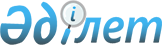 О признании утратившим силу решение акима Кызылординской области от 27 июня 2016 года № 16 "Об объявлении чрезвычайной ситуации природного характера и назначении руководителя ликвидации чрезвычайной ситуации"Решение акима Кызылординской области от 22 сентября 2016 года № 20      В соответствии с Законом Республики Казахстан от 23 января 2001 года "О местном государственном управлении и самоуправлении в Республике Казахстан" акимат Кызылординской области РЕШИЛ:

      1. Признать утратившим силу решение акимата Кызылординской области от 27 июня 2016 года № 16 "Об объявлении чрезвычайной ситуации природного характера и назначении руководителя ликвидации чрезвычайной ситуации" (зарегистрировано в Реестре государственной регистрации нормативных правовых актов за номером 5543, опубликовано 25 июня 2016 года в областных газетах "Сыр бойы" и "Кызылординские вести"). 

      2. Контроль за исполнением настоящего решения возложить на заместителя акима Кызылординской области Кожаниязова С.С.

      3. Настоящее решение вводится в действие со дня подписания.


					© 2012. РГП на ПХВ «Институт законодательства и правовой информации Республики Казахстан» Министерства юстиции Республики Казахстан
				
      Аким Кызылординской области

К. Кушербаев
